ΘΕΜΑ:  	«Υποβολή υποψηφιοτήτων για τις εκλογές αιρετών εκπροσώπων στο Κ.Υ.Σ.Π.Ε και στο Κ.Υ.Σ.Δ.Ε.»	Προκειμένου να διευκολυνθεί η υπηρεσία μας για να ολοκληρώσει τον έλεγχο των υποψηφιοτήτων, την ανακήρυξη των υποψηφίων, την τύπωση και αποστολή των ψηφοδελτίων εντός των προβλεπομένων προθεσμιών, παρακαλούμε στις καταστάσεις των υποψηφίων: α) να χρησιμοποιηθούν πεζά γράμματα ώστε να προκύπτει ο τονισμός των ονομάτων. β) να περιληφθεί ο αριθμός μητρώου του εκπαιδευτικού καθώς και το πατρώνυμό του καιγ) να υποβληθούν υποχρεωτικά και σε ηλεκτρονική μορφή σε αρχείο excel, ( e-mail: dppe@minedu.gov.gr, stelexi@minedu.gov.gr ), όπου στην πρώτη στήλη θα υπάρχουν ενιαία το επίθετο, όνομα, πατρώνυμο του υποψηφίου με την εξής μορφή (π.χ. Γεωργίου Γεώργιος του Δημητρίου) και στη δεύτερη στήλη θα υπάρχει ο αριθμός μητρώου του εκπαιδευτικού.  	                                                   Η ΓΕΝΙΚΗ ΔΙΕΥΘΥΝΤΡΙΑ				              ΕΥΔΟΚΙΑ ΚΑΡΔΑΜΙΤΣΗΕσωτερική ΔιανομήΓραφείο Γενικής Δ/ντριας Προσωπικού Π.Ε. & Δ.Ε.Αυτοτελές Τμήμα Στελεχών ΕκπαίδευσηςΑ/θμιας και Β/θμιας Εκπαίδευσης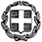 ΕΛΛΗΝΙΚΗ ΔΗΜΟΚΡΑΤΙΑΥΠΟΥΡΓΕΙΟ  ΠΑΙΔΕΙΑΣ, ΕΡΕΥΝΑΣ ΚΑΙ ΘΡΗΣΚΕΥΜΑΤΩΝ-----ΓΕΝΙΚΗ  ΔΙΕΥΘΥΝΣΗ  ΠΡΟΣΩΠΙΚΟΥΑ/ΘΜΙΑΣ  &  Β/ΘΜΙΑΣ  ΕΚΠΑΙΔΕΥΣΗΣΑΥΤΟΤΕΛΕΣ ΤΜΗΜΑ ΣΤΕΛΕΧΩΝ ΕΚΠΑΙΔΕΥΣΗΣΑ/ΘΜΙΑΣ  &  Β/ΘΜΙΑΣ  ΕΚΠΑΙΔΕΥΣΗΣ---------Α. Παπανδρέου 37151 80 ΜαρούσιΠληροφορίες: Γ. Λιαμπότης – Α. ΚαλογεράΤηλ:  210-3442952, 210-3442353Fax:  210-3442266Ιστοσέλίδα: www.minedu.gov.gre-mail: dppe@minedu.gov.gr, stelexi@minedu.gov.gr Βαθμός Ασφαλείας:Να διατηρηθεί μέχρι:Μαρούσι,    13 - 9 - 2016 Αρ.Πρωτ.  Βαθμός Προτερ Φ.350/ 54 / 147884 /Ε3  ΠΡΟΣ: 1. Δ.Ο.Ε.             2. Ο.Λ.Μ.Ε.